Verein der Förderer der städtischen Gemeinschaftsgrundschule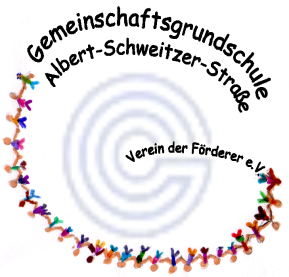 an der Albert-Schweitzer-StraßeMail: VdF.Albert-Schweitzer@t-online.deBeitrittserklärungHiermit erkläre ich meinen Beitritt zum „Verein der Förderer der städtischen Gemeinschaftsgrundschule an der Albert-Schweitzer-Straße e.V.“Name, VornameStraße, Hausnummer	PLZ Ort		E-Mail-Adresse*	Name des Kindes*, Klasse*Ich erkenne die Satzung des Vereins verbindlich an. (Die Satzung kann beim Vorstand eingesehen werden.)* freiwillige AngabenOrt, Datum	Unterschrift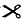 EinzugsermächtigungHiermit ermächtige ich den“ Verein der Förderer der städtischen Gemeinschaftsgrundschule an der Albert-Schweitzer-Straße e.V.“ den folgenden Beitrag pro Kalenderjahr (unabhängig vom Beitrittsmonat) bei Fälligkeit zu Lasten meines Kontos einzuziehen. Gemäß SEPA erfolgt vierzehn Tage vor Abbuchung eine entsprechende Information dazu (per Mail oder als Elternbrief, verteilt über die Klassenlehrer/-innen). Änderungen von Kontodaten teilen Sie bitte dem Verein mit.	 Euro (Mindestbeitrag 12 Euro)  - gerne auch mehr Darüber hinaus verfüge ich über eine einmalige Spende in Höhe von  	 Euro für das Kalenderjahr 20	 	IBAN	KreditinstitutKontoinhaber			Ort, Datum	UnterschriftHinweis:Sie können Ihren Mitgliedsbeitrag als Spende absetzen. Bis zu einem Betrag von 200 Euro ist keine Spendenquittung erforderlich. Für Ihre Steuererklärung reicht der entsprechende Kontoauszug.Steuernummer 	319/5908/5272 	Finanzamt GelsenkirchenBankverbindung	IBAN	DE90420500010167008382	BIC	WELADED1GEKKontoinhaber	Verein der Förderer GGS GelsenkirchenIm Rahmen des SEPA-Lastschriftverfahrens zur Abbuchung der Mitgliedsbeiträge werden Ihre Daten elektronisch erfasst. Zugriff darauf haben nur die Vorstandsmitglieder des Fördervereins.